COMPUTER STUDIES EXAMINATIONFORM 4 (451/2)OPENER EXAMINATION TERM 3, 2022SEPTEMBER 2022MARKING SCHEME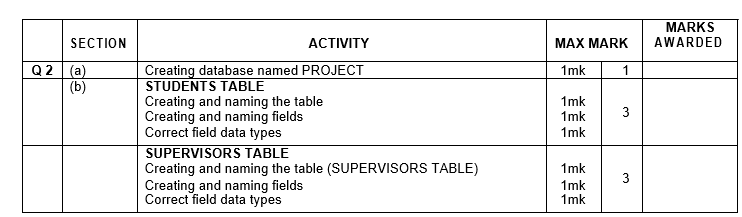 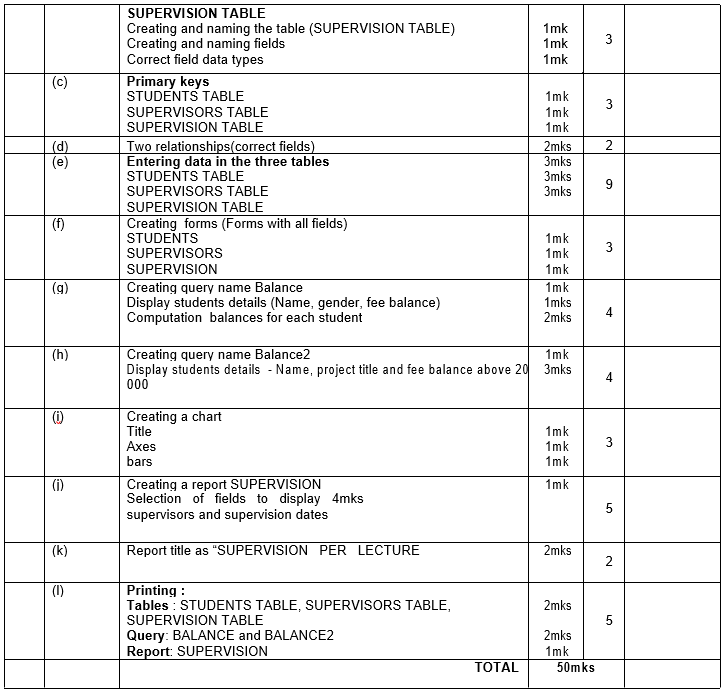 QuestionMarksScore1a(i)Typing BordersHeadingCapitalizedCentered aligned Cell merging Highlight colorHeading labelsBoldedCapitalRotationHighlight colorNames High light color51½ 11½ 1111½½  a(ii) Entries appropriately type Determining point scored using complex if ?  {=IF(B4="A",12,IF(B4="A-",11,IF(B4="B+",10,IF(B4="B",9,IF(B4="B",8,IF(B4="C+",7,IF(B4="C",6,IF(B4="C-",5,4)))))))))}  and Auto fill16a(iii) Renaming sheet1 to “Broadsheet”1bAverage point using if? {=AVERAGE(B20:K20)}Overall grade? Using complex if: {(=IF(ROUND(L3,0)=12,"A",IF(ROUND(L3,0)>=11,"A-",IF(ROUND(L3,0)>=10,"B+",IF(ROUND(L3,0)>=9,"B",IF(ROUND(L3,0)>=8,"B-",IF(ROUND(L3,0)>=7,"C+"))))))}Ranking using Ave. point mark {=RANK(L4,$L$4:$L$14,1)}454c subject mean {=AVERAGE(B20:B30)}4d Column Chart drawn in a new sheet as subject analysis?Title “Subject Analysis”Legends placed at the bottom?211e printing Broadsheet with formulae displayed Subject Analysis Sheet?31Total 50